Об утверждении предельной  численности и фондаоплаты     труда     работников       администрацииЭльбарусовского  сельского поселения Мариинско-Посадского   района      Чувашской  Республики  и фонда    оплаты   труда    казённых     учреждений Эльбарусовского сельского поселения Мариинско-Посадского  района    Чувашской    РеспубликиВ целях реализации решения Собрания депутатов  Эльбарусовского сельского поселения  от 12.12.2017г. № 40 «О бюджете Эльбарусовского сельского поселения Мариинско-Посадского района Чувашской Республики на 2018 год и на плановый период 2019 и 2020 годов» администрация Эльбарусовского сельского поселения   п о с т а н о в л я е т: Утвердить:предельную численность и фонд оплаты труда работников администрации Эльбарусовского сельского поселения Мариинско-Посадского района Чувашской Республики по разделу «Общегосударственные вопросы» на 2018 год  (приложение №1);фонд оплаты труда работников казённых учреждений  Эльбарусовского сельского поселения Мариинско-Посадского района Чувашской Республики на 2018 год (приложение №2);2. Настоящее постановление вступает в силу после официального опубликования.Глава Эльбарусовскогосельского поселения								О.В.ГеронтьеваПриложение 1к постановлению  администрации Эльбарусовского  сельского  поселения Мариинско-Посадского               районаот  18  декабря 2017 г. №113Предельная численность и фонд оплаты труда работников администрации Эльбарусовского сельского поселения Мариинско-Посадского района Чувашской Республики  по разделу «Общегосударственные вопросы» на 2018 годПриложение 2к   постановлению       администрации Эльбарусовского сельского  поселения Мариинско-Посадского          районаот 18 декабря 2017 г  №113Фонд оплаты труда работников казённых учреждений  Эльбарусовского сельского поселения Мариинско-Посадского района Чувашской Республики на 2018 годЧĂВАШ РЕСПУБЛИКИСĚнт ĚрвĂрри РАЙОНĚ 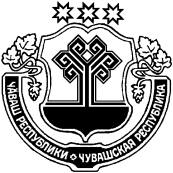 ЧУВАШСКАЯ РЕСПУБЛИКА МАРИИНСКО-ПОСАДСКИЙ РАЙОН  ХУРАКАССИ  ПОСЕЛЕНИЙĚН ЯЛ ХУТЛĂХĚ ЙЫШĂНУ«18 » раштав 2017 ҫ  № 113Хуракасси ялěАДМИНИСТРАЦИЯЭЛЬБАРУСОВСКОГО  СЕЛЬСКОГОПОСЕЛЕНИЯ ПОСТАНОВЛЕНИЕ« 18  » декабря  2017 г.  № 113деревня ЭльбарусовоПредельная численность (единиц)Фонд оплаты труда (тыс. рублей)123Администрация Эльбарусовского сельского поселения Мариинско-Посадского района Чувашской Республики3706,0ИТОГО3706,0№п/пНаименование разделаФонд оплаты труда за счёт бюджетаФонд оплаты труда за счёт доходов от иной приносящей доход деятельности12341Национальная оборона97,4-2Национальная безопасность и правоохранительная деятельность188,5ВСЕГО285,9-